ПРОЕКТ                                                          УКРАЇНАКАЛУСЬКА МІСЬКА РАДАВИКОНАВЧИЙ КОМІТЕТРІШЕННЯвід___________№_______         Про надання дозволів  на          розміщення зовнішніх         реклам фізичній особі –          підприємцю Дуняк Оксані          Дмитрівні на фасаді         некомерційного приміщення на пр. Лесі         Українки, 2-а в м. КалушіКеруючись пп. 13 п. «а» ст.30 Закону України "Про місцеве самоврядування в Україні", відповідно до Типових правил розміщення зовнішньої реклами, затверджених постановою Кабінету Міністрів України від 29.12.2003 №2067 "Про затвердження типових правил розміщення зовнішньої реклами" (зі змінами) та Правил розміщення зовнішньої реклами на території Калуської міської територіальної громади, затверджених рішенням виконавчого комітету міської ради від 27.04.2021 №130 "Про затвердження Правил розміщення зовнішньої реклами на території Калуської міської територіальної громади» (із змінами від 27.09.2022 №214), беручи до уваги ескіз рекламного засобу з його конструктивним рішенням, топогеодезичний знімок місцевості (М 1:500) з прив'язкою місця розташування рекламного засобу, комп’ютерний макет місця, розглянувши заяву  фізичної особи – підприємця  Дуняк Оксани Дмитрівни  про надання дозволу на розміщення зовнішньої  реклами на пр. Лесі Українки,2-а в м. Калуші, виконавчий комітет міської ради В И Р І Ш И В :Дати дозволи  фізичній особі – підприємцю  Дуняк Оксані Дмитрівні на розміщення зовнішніх  реклам на фасаді некомерційного приміщення  на пр. Лесі Українки, 2-а в м. Калуші терміном на п’ять  років:Спеціальна  рекламна конструкція типу "банер", розміром 3.20 м х 3.90 м.Спеціальна  рекламна конструкція типу "банер", розміром 0.82 м х 2.72 м (2 шт.).Спеціальна  рекламна конструкція типу "банер", розміром 1.60 м х 0.57 м;Фізичній особі – підприємцю  Дуняк Оксані Дмитрівні:2.1.Конструкції розташовувати з дотриманням вимог законодавства у галузізовнішньої реклами, інших нормативно-правових актів, у тому числі Правилрозміщення зовнішньої реклами на території Калуської міської територіальної громади.  2.3. Забезпечити рекламні засоби маркуванням із зазначенням на каркасі рекламних засобів найменування розповсюджувача зовнішніх реклам, номера його телефону, дати видачі дозволів та строку їх дії.  2.4. Після розташування рекламних засобів у п’ятиденний строк  подати управлінню архітектури та містобудування Калуської міської ради фотокартки місць розташування рекламних засобів (розміром не менш як 6 х 9 сантиметрів).  3. Фізичній особі – підприємцю  Дуняк Оксані Дмитрівні в місячний термін після закінчення терміну дії цього рішення  демонтувати рекламні конструкції, а ділянки привести у придатний для використання стан.4. При невиконанні п.3. цього рішення управлінню архітектури та містобудування міської ради подати інформацію до Івано-Франківського обласного управління з питань захисту прав споживачів у порядку, встановленому Кабінетом Міністрів України для накладання штрафу за порушення Правил розміщення зовнішньої реклами на території Калуської міської територіальної громади.5. Контроль за виконанням цього рішення покласти на  першого заступника міського голови  Мирослава Тихого.Міський голова                                                               Андрій НАЙДА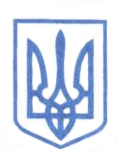 